The public is requested to fill out a "Speaker Card" to address the Board on any item of the agenda prior to the Board taking action on an item.  Comments from the public on Agenda items will be heard only when the respective item is being considered. Comments from the public on other matters not appearing on the Agenda that is within the Board's subject matter jurisdiction will be heard during the Public Comment period.  Public comment is limited to 2 minutes per speaker, unless waived by the presiding officer of the Board.   As a covered entity under Title II of the Americans with Disabilities Act, the City of  does not discriminate on the basis of disability and upon request, will provide reasonable accommodation to ensure equal access to its programs, services, and activities.  Sign language interpreters, assistive listening devices, or other auxiliary aids and/or services may be provided upon request. Reports and other committee reference materials may be seen on our website under each committee's meeting agenda. Agendas are posted publicly in the window of the Sherman Oaks Public Library,  Oaks, CA 91423. Printed copies of Board and committee agendas can be obtained by sending a written public records request after the document has been published to  Oaks 91413. A check for $1 plus 10 cents per page plus 49 cents postage made out to the City of  must be included with the request. If additional payment is required, you will be notified.MINUTES             The meeting was called to order by President Jill Banks Barad at 6:42 p.m              Roll Call  PRESENT - Hartsough, Capps, Schillace, Sales, Katchen, Binkow, Marciniak,               Petrus, Steinberg, Babian, Revord, Menard, Roden, Kalban, Banks-Barad, Ziff           ABSENT – Baronian, Lax, Morozov              A quorum present.              Pledge of AllegianceApproval of Minutes:  SONC Board meeting , November 14, 2016 Motion to Approve Minutes as  Corrected  -  Motion by Steinberg, seconded by  Roden, Passed UnanimouslyComments by Public Officials and staffJose Saldana – Senior Lead OfficerAlice Roth – Deputy to Councilman David RyuPresident Banks Barad asked to be entered into the record that the boundaries affected by morning traffic extend from Ventura Blvd to Mulholland , that the problem is not limited to the hillsides.President’s Report   Appointment by the President and Oath of Office administered by Alice Roth to Garett Ross to fill the vacancy on SONC Board, Area 1 Residential DONE "Neighborhood Council Civic University 1.0". Each NC is permitted to send one male, one female. Board members interested are Kristin Sales & Jeff HartsoughSONC January 9 Board meeting – Election Forum of Ballot props on the March 7, 2017  Municipal Election ballotPublic Comment: Comments by the public on non-agenda items within SONC’s jurisdiction        Mike Asili – Greenleaf Street issues              5.   Treasurer’s Report – Tom Capps, Treasurer                      1.    Report on Committee Chairs meeting with Tom Capps, SONC Treasurer, to                     discuss  plans and financial needs for the rest of this fiscal year 2.   Consent Calendar (one item, no discussion required)       Motion to approve and adopt the Monthly Expense Report for the month ending        November 30, 2016.  Passes Unanimously 3.  Regular Calendar ( two  items, requires discussion)     a. Action item Motion by Lisa Petrus to Approve funds of up to $2000 to          purchase dog and cat beds and sponsor  Individual kennels with the SONC logo          for the East Valley Animal Shelter. Seconded by Howard Katchen                                Passes  Unanimously     b. Action item: Motion from Public Safety Committee to approve up to $850 to            CERT Class to be sponsored by SONC Public Safety Committee between January          10 thru February 21, 2017 at the SO/ East Valley Adult Center. Funds shall be           used for class rental, bottled water and related printing.                                   Passes Unanimously 6. Committee reports    A.     Land Use Committee Report- Ron Ziff, Chair         1.   Updates on pending development projects in Sherman Oaks             a. Proposed Whole Foods Market at the intersection of Ventura Blvd, Moorpark,                   Tyrone and Beverly Glen. (Detailed information is on the SONC website).             b. IMT- Sunkist project on Riverside Drive and Hazeltine.          B.  Traffic & Transportation Committee - Avo Babian, Chair             1. Action item: Motion to support additional funding for signals and crosswalks for                             Lemona and Ventura Blvd, and Calhoun and Ventura Blvd, and to oppose additional                              funding for Columbus and Ventura. Crosswalks/lights to be "on demand" with       exception of Fri/Sat for the Sabbath when they will work without needing to be pushed. – Passes Unanimously                                       Public Comment - Kathy Delle-Donne, Chair, Ventura Blvd Design Review Board                               2.  Update: CD4 Community meeting regarding morning traffic in Sherman Oaks,                            South of Ventura Blvd.  January 10th Buckley School		Public Comment – Ruth Magnus                       C.  Outreach Committee-    “Hello to Spring” SONC Tree Giveaway. Tentative date:  March 18, 2017, SO Park          D.   Green & Beautification Committee – Avo Babian, Co-chair	     Meeting with TreePeople is scheduled to discuss mulch and rain water barrels for                    SONC Tree Giveway.                        E.   Public Safety Committee – Kristin Sales & Melissa Menard, Co-chairs    -                         Neighborhood Watch Update and Report on Bicycle theft           F.    Homelessness Liaison- Sherry Revord, SONC Liaison 	    Homeless Count January 24th           G.    Budget Advocates – Howard Katchen, SONC representative	    Surveys being issued to NC’s 7.    Announcements on items within SONC’s  jurisdiction.               8.    Adjournment 8:29pmRespectfully Submitted Louis SchillaceSecretary SONCOfficers:Jill Banks Barad, President, Res. 6Ron Ziff, 1st Vice Pres. Bus-6 Jeff Hartsough, 2nd Vice Pres.CI-2 Tom Capps, Treasurer, Res. 2  Louis Schillace, Secretary, Bus. 2 Board Members:Garrett Ross, Res. 1Levon Baronian, Bus-1Kristin Sales,  CI-1Howard Katchen, Res. 3Raphael Morozov, Bus.3Richard Marciniak, CI-3 Lisa Petrus, Res. 4Sue Steinberg, Bus. 4Sidonia Lax, CI-4Vacant, Res-5Avo Babian, Bus-5Sherry Revord, CI-5Melissa Menard, CI-6Michael Binkow, Res. 7Neal Roden, Bus-7Jeffrey Kalban, CI-7CALIFORNIASHERMAN OAKS NEIGHBORHOOD COUNCIL Oaks, CA 91413(818) 503-2399www.shermanoaksnc.orgOR CONTACTDepartment of Neighborhood Empowerment linked through our website under "Resources"Officers:Jill Banks Barad, President, Res. 6Ron Ziff, 1st Vice Pres. Bus-6 Jeff Hartsough, 2nd Vice Pres.CI-2 Tom Capps, Treasurer, Res. 2  Louis Schillace, Secretary, Bus. 2 Board Members:Garrett Ross, Res. 1Levon Baronian, Bus-1Kristin Sales,  CI-1Howard Katchen, Res. 3Raphael Morozov, Bus.3Richard Marciniak, CI-3 Lisa Petrus, Res. 4Sue Steinberg, Bus. 4Sidonia Lax, CI-4Vacant, Res-5Avo Babian, Bus-5Sherry Revord, CI-5Melissa Menard, CI-6Michael Binkow, Res. 7Neal Roden, Bus-7Jeffrey Kalban, CI-7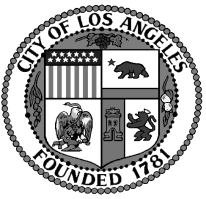  Oaks Neighborhood CouncilSONCBOARD MEETINGMINUTESMonday December 12, 20166:30 p.m.SO Elementary School OaksSHERMAN OAKS NEIGHBORHOOD COUNCIL Oaks, CA 91413(818) 503-2399www.shermanoaksnc.orgOR CONTACTDepartment of Neighborhood Empowerment linked through our website under "Resources"